            657 sayılı Devlet Memurları Kanunu'nun 4’üncü maddesinin (B) fıkrasına göre Üniversitemiz birimlerinde istihdam edilmek üzere 09.01.2023 tarih ve 32068 sayılı Resmî Gazete’de ilan edilen ………… unvan kodlu ....................................................................... Sözleşmeli personel pozisyonuna başvuru yapmak istiyorum.Aşağıda belirtmiş olduğum bilgilerin ve ekte sunmuş olduğum belgelerin doğruluğunu ve gerçeğe aykırı beyanda bulunduğum takdirde atamamın yapılmayacağını, atamam yapılmış ve göreve başlatılmış olsam dahi atamanın iptal edileceğini ve Türk Ceza Kanunu'nun ilgili hükümlerinin uygulanacağını kabul ediyorum. Sınav sonuçlarımın internet sitesinde yayımlanmasını kabul ve taahhüt ederim.             Bilgilerini ve gereğini arz ederim.     							Tarih	      :Adı Soyadı   : 									İmza	      :Not	: Başvurulan pozisyon, unvan kodu ve aranılan nitelikler belirtilmek zorundadır.Not	: Başvuru formu ıslak imza ile imzalanmak zorundadır.Not	: Doldurulması zorunlu alanlar ( * ) ile belirtilmiştir.Adres	: Alanya Alaaddin Keykubat Üniversitesi Rektörlüğü Personel Daire Başkanlığı Kestel Mahallesi Üniversite Caddesi No: 80                                   Alanya /ANTALYA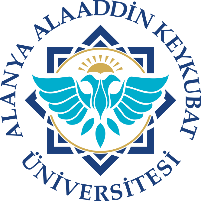 4-B SÖZLEŞMELİ PERSONEL BAŞVURU FORMUDoküman NoFR.3424-B SÖZLEŞMELİ PERSONEL BAŞVURU FORMUİlk Yayın Tarihi09.01.20234-B SÖZLEŞMELİ PERSONEL BAŞVURU FORMURevizyon Tarihi-4-B SÖZLEŞMELİ PERSONEL BAŞVURU FORMURevizyon No04-B SÖZLEŞMELİ PERSONEL BAŞVURU FORMUSayfa1/1ADI VE SOYADI*FOTOĞRAFFOTOĞRAFFOTOĞRAFFOTOĞRAFDOĞUM TARİHİ* / DOĞUM YERİ*FOTOĞRAFFOTOĞRAFFOTOĞRAFFOTOĞRAFCİNSİYETİ* / UYRUĞU* / MEDENİ HALİKADINERKEKT.C. T.C. DİĞERDİĞEREVLİEVLİBEKARBEKARFOTOĞRAFFOTOĞRAFFOTOĞRAFFOTOĞRAFTEBLİGAT ADRESİ*FOTOĞRAFFOTOĞRAFFOTOĞRAFFOTOĞRAFİLETİŞİM NUMARASI* /                    E POSTABAŞVURULAN POZİSYON* / UNVAN KODU*2022 KPSS (B) GRUBU PUAN TÜRÜ*2022 KPSS P3     2022 KPSS P3     2022 KPSS P3     2022 KPSS P93     2022 KPSS P93     2022 KPSS P93     2022 KPSS P93     2022 KPSS P93     2022 KPSS P93     2022 KPSS P942022 KPSS P942022 KPSS P942022 KPSS P942022 KPSS P942022 KPSS (B) GRUBU PUANI*ÇALIŞMA BİLGİLERİ*KURUM ADI*KURUM ADI*KURUM ADI*KURUM ADI*KURUM ADI*KURUM ADI*KURUM ADI*UNVANI*UNVANI*UNVANI*UNVANI*UNVANI*BAŞLAMA* / BİTİŞ TARİHİ*BAŞLAMA* / BİTİŞ TARİHİ*ÇALIŞMA BİLGİLERİ*ÇALIŞMA BİLGİLERİ*Son bir yıl içerisinde 657 sayılı Kanun’un 4/B maddesine göre çalışıp çalışmadığınızı beyan ediniz*Son bir yıl içerisinde 657 sayılı Kanun’un 4/B maddesine göre çalışıp çalışmadığınızı beyan ediniz*Son bir yıl içerisinde 657 sayılı Kanun’un 4/B maddesine göre çalışıp çalışmadığınızı beyan ediniz*Son bir yıl içerisinde 657 sayılı Kanun’un 4/B maddesine göre çalışıp çalışmadığınızı beyan ediniz*Son bir yıl içerisinde 657 sayılı Kanun’un 4/B maddesine göre çalışıp çalışmadığınızı beyan ediniz*Son bir yıl içerisinde 657 sayılı Kanun’un 4/B maddesine göre çalışıp çalışmadığınızı beyan ediniz*Son bir yıl içerisinde 657 sayılı Kanun’un 4/B maddesine göre çalışıp çalışmadığınızı beyan ediniz*Son bir yıl içerisinde 657 sayılı Kanun’un 4/B maddesine göre çalışıp çalışmadığınızı beyan ediniz*ÇALIŞTIMÇALIŞTIMÇALIŞTIMÇALIŞTIMÇALIŞTIMÇALIŞMADIMÇALIŞMADIMASKERLİK DURUMU*YAPTIYAPTIYAPTIYAPTIYAPTIYAPTIYAPTITECİLLİTECİLLİTECİLLİTECİLLİTECİLLİMUAFMUAFASKERLİK DURUMU*ER         YEDEK SUBAY          BEDELLİ ER         YEDEK SUBAY          BEDELLİ ER         YEDEK SUBAY          BEDELLİ ER         YEDEK SUBAY          BEDELLİ ER         YEDEK SUBAY          BEDELLİ ER         YEDEK SUBAY          BEDELLİ ER         YEDEK SUBAY          BEDELLİ ……/……/……… tarihine kadar……/……/……… tarihine kadar……/……/……… tarihine kadar……/……/……… tarihine kadar……/……/……… tarihine kadar……/……./………tarihinden itibaren……/……./………tarihinden itibarenADLİ SİCİL KAYDI BEYANI*Adli Sicil Kaydım YokAdli Sicil Kaydım YokAdli Sicil Kaydım YokAdli Sicil Kaydım YokAdli Sicil Kaydım YokAdli Sicil Kaydım YokAdli Sicil Kaydım YokAdli Sicil Kaydım VarAdli Sicil Kaydım VarAdli Sicil Kaydım VarAdli Sicil Kaydım VarAdli Sicil Kaydım VarAdli Sicil Kaydım VarAdli Sicil Kaydım VarSAĞLIK BEYANI*657 sayılı Kanun’un 53’üncü maddesi hükümleri saklı kalmak koşulu ile aynı Kanun'un 48/A-7 maddesine göre atandığınız kadronun gerektirdiği hizmetin yürütülmesine engel bir durumun olup olmadığını beyan ediniz.657 sayılı Kanun’un 53’üncü maddesi hükümleri saklı kalmak koşulu ile aynı Kanun'un 48/A-7 maddesine göre atandığınız kadronun gerektirdiği hizmetin yürütülmesine engel bir durumun olup olmadığını beyan ediniz.657 sayılı Kanun’un 53’üncü maddesi hükümleri saklı kalmak koşulu ile aynı Kanun'un 48/A-7 maddesine göre atandığınız kadronun gerektirdiği hizmetin yürütülmesine engel bir durumun olup olmadığını beyan ediniz.657 sayılı Kanun’un 53’üncü maddesi hükümleri saklı kalmak koşulu ile aynı Kanun'un 48/A-7 maddesine göre atandığınız kadronun gerektirdiği hizmetin yürütülmesine engel bir durumun olup olmadığını beyan ediniz.657 sayılı Kanun’un 53’üncü maddesi hükümleri saklı kalmak koşulu ile aynı Kanun'un 48/A-7 maddesine göre atandığınız kadronun gerektirdiği hizmetin yürütülmesine engel bir durumun olup olmadığını beyan ediniz.657 sayılı Kanun’un 53’üncü maddesi hükümleri saklı kalmak koşulu ile aynı Kanun'un 48/A-7 maddesine göre atandığınız kadronun gerektirdiği hizmetin yürütülmesine engel bir durumun olup olmadığını beyan ediniz.657 sayılı Kanun’un 53’üncü maddesi hükümleri saklı kalmak koşulu ile aynı Kanun'un 48/A-7 maddesine göre atandığınız kadronun gerektirdiği hizmetin yürütülmesine engel bir durumun olup olmadığını beyan ediniz.657 sayılı Kanun’un 53’üncü maddesi hükümleri saklı kalmak koşulu ile aynı Kanun'un 48/A-7 maddesine göre atandığınız kadronun gerektirdiği hizmetin yürütülmesine engel bir durumun olup olmadığını beyan ediniz.657 sayılı Kanun’un 53’üncü maddesi hükümleri saklı kalmak koşulu ile aynı Kanun'un 48/A-7 maddesine göre atandığınız kadronun gerektirdiği hizmetin yürütülmesine engel bir durumun olup olmadığını beyan ediniz.657 sayılı Kanun’un 53’üncü maddesi hükümleri saklı kalmak koşulu ile aynı Kanun'un 48/A-7 maddesine göre atandığınız kadronun gerektirdiği hizmetin yürütülmesine engel bir durumun olup olmadığını beyan ediniz.657 sayılı Kanun’un 53’üncü maddesi hükümleri saklı kalmak koşulu ile aynı Kanun'un 48/A-7 maddesine göre atandığınız kadronun gerektirdiği hizmetin yürütülmesine engel bir durumun olup olmadığını beyan ediniz.657 sayılı Kanun’un 53’üncü maddesi hükümleri saklı kalmak koşulu ile aynı Kanun'un 48/A-7 maddesine göre atandığınız kadronun gerektirdiği hizmetin yürütülmesine engel bir durumun olup olmadığını beyan ediniz.657 sayılı Kanun’un 53’üncü maddesi hükümleri saklı kalmak koşulu ile aynı Kanun'un 48/A-7 maddesine göre atandığınız kadronun gerektirdiği hizmetin yürütülmesine engel bir durumun olup olmadığını beyan ediniz.657 sayılı Kanun’un 53’üncü maddesi hükümleri saklı kalmak koşulu ile aynı Kanun'un 48/A-7 maddesine göre atandığınız kadronun gerektirdiği hizmetin yürütülmesine engel bir durumun olup olmadığını beyan ediniz.SAĞLIK BEYANI*ENGELİM VAR: ……………………………………  Özür Oranı: %.......ENGELİM VAR: ……………………………………  Özür Oranı: %.......ENGELİM VAR: ……………………………………  Özür Oranı: %.......ENGELİM VAR: ……………………………………  Özür Oranı: %.......ENGELİM VAR: ……………………………………  Özür Oranı: %.......ENGELİM VAR: ……………………………………  Özür Oranı: %.......ENGELİM VAR: ……………………………………  Özür Oranı: %.......ENGELİM VAR: ……………………………………  Özür Oranı: %.......ENGELİM VAR: ……………………………………  Özür Oranı: %.......ENGELİM VAR: ……………………………………  Özür Oranı: %.......ENGELİM VAR: ……………………………………  Özür Oranı: %.......ENGELİM YOK ENGELİM YOK ENGELİM YOK ARANILAN NİTELİKLER*(Başvurulacak Unvan ve Kodu Yazılacaktır)ÖĞRENİM DÜZEYİ*OKUL ADI*OKUL ADI*OKUL ADI*OKUL ADI*OKUL ADI*BÖLÜMÜ*BÖLÜMÜ*BÖLÜMÜ*BÖLÜMÜ*BÖLÜMÜ*BÖLÜMÜ*BÖLÜMÜ*BÖLÜMÜ*MEZUNİYET TARİHİ*